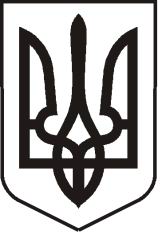 УКРАЇНАЛУГАНСЬКА ОБЛАСТЬПОПАСНЯНСЬКА МІСЬКА РАДАВИКОНАВЧИЙ КОМІТЕТРIШЕННЯ  24 липня 2020 р.                                       м. Попасна	                                                   № 57Про  підготовку  та проведення   Дня міста      З метою підтримки традицій міста,  згідно  з Міською цільовою програмою «Інші заходи в галузі культури і мистецтва» на 2020 рік, затвердженої рішенням сесії міської ради від 23 грудня 2019 року № 111/5 «Про місцевий бюджет міста Попасна на 2020 рік  1231230100   (код бюджету),  виконком Попаснянської міської ради ВИРІШИВ: Провести загальноміське свято - День міста 5 вересня  2020 року з урахуванням карантинних обмежень, спричинених поширенням короновірусної хвороби COVID-19.Затвердити склад оргкомітету з підготовки свята (Додаток 1).Затвердити план організаційно-технічних заходів з підготовки та проведення    міського свята   Дня міста (Додаток 2).Дозволити оргкомітету у разі необхідності вносити корективи у план організаційно-технічних заходів з підготовки та проведення   міського свята   Дня міста .Контроль за виконанням даного рішення покласти на заступників міського голови Табачинського М.М., Гапотченко І.В., Хащенка Д. В.  та начальника організаційного відділу Висоцьку Н.О.              Міський голова                                                                             Ю.І.Онищенко                   Додаток  1                   до  рішення виконкому                   міської ради                   24.07.2020  № 57Склад оргкомітету  з проведення  загальноміського свята  з нагоди Дня міста у 2020 роціОнищенко Ю.І. – голова оргкомітету, міський голова, Гапотченко І.В. -  заступник голови оргкомітету, заступник міського голови, Висоцька Н.О. –  секретар оргкомітету, начальник організаційного відділу.  Члени оргкомітету:Табачинський М.М. – заступник міського голови,Хащенко Д.В.- заступник міського голови,Бондарева М.О.  – начальник відділу ЖКГ, архітектури, містобудування та землеустрою                               виконкому міської ради,Гаврашенко Е.М. –  начальник відділу культури, молоді, спорту та освіти  Попаснянської РДА (за узгодженням),Змитрович Я. В. – директор  РБК (за узгодженням),  Смєлаш В.Г   – директор КП «СКП»,Шахов В.О. – начальник  ДПРЧ -30 ГУ ДСНС України у Луганській області ( за                               узгодженням),Золотарьов В.Ф.– начальник  Попаснянського відділу поліції ГУНП в Луганській області, член                                 виконкому міської ради,Лагутіна О.О. – директор КЗ  «Попаснянський районний  методичний центр» (за                               узгодженням);Сокульська К.О. –директор Дитячої школи мистецтвПопкова О.С. –  директор Попаснянської ЦБС ( за узгодженням) ,Проскурова Я.В. – директор Попаснянського районного краєзнавчого музею (за узгодженням),Григоренко Л.В. – директор КУ « Будинок творчості дітей та підлітків» (за узгодженням),Козаков О.А. – директор  Попаснянського МСЗ  « Відродження».Нестеренко Я.Ю. – головний редактор газети « Попаснянський  вісник»     Заступник міського голови                                                                    І.В.Гапотченко                  Додаток   2                  до рішення  виконкому                   міської ради                                                                                                                  24.07.2020  № 57Організаційно - технічні заходи з підготовки та проведення  міського свята  Дня міста у 2020 році      Заступник  міського голови                                                                        І.В.Гапотченко№п/пЗаходи  з підготовки та проведення  святаЗаходи  з підготовки та проведення  святаВідповідальнийза підготовкуСтрок виконання1. Підготовка до проведення свята 1. Підготовка до проведення свята 1. Підготовка до проведення свята 1. Підготовка до проведення свята 1. Підготовка до проведення свята Виготовлення рекламних листівок та їх розповсюдженняВиготовлення рекламних листівок та їх розповсюдженняВисоцька Н.О.до 25.08.2020Святкове оформлення  центральних вулиць міста,  фасадів об'єктів торгівлі, підприємств, організацій та  установ   Святкове оформлення  центральних вулиць міста,  фасадів об'єктів торгівлі, підприємств, організацій та  установ   Бондарева М.О.Смєлаш В.Г.до 05.09.2020Придбання та оформлення бланків подяк,  рамок, вітальних листівок Придбання та оформлення бланків подяк,  рамок, вітальних листівок Омельченко Я.С.Висоцька Н.О.до 05.09.2020Придбання нагород, подарунків, призів  для вшанування громадян містаПридбання нагород, подарунків, призів  для вшанування громадян містаОмельченко Я.С.Висоцька Н.О.до 05.09.20202. Заходи напередодні Дня міста2. Заходи напередодні Дня міста2. Заходи напередодні Дня міста2. Заходи напередодні Дня міста2. Заходи напередодні Дня міста1.Встановлення музейної експозиції про історію міста у міській радіВстановлення музейної експозиції про історію міста у міській радіГапотченко І.В. Проскурова Я.В.( за узгодженням)01.09.20202. Вшанування  переможців   з  благоустрою по мікрорайонах Вшанування  переможців   з  благоустрою по мікрорайонах Хащенко Д.В.Бондарева М.О.02.09.20203. Проведення урочистого нагородження  номінантів конкурсу «Гордість Попасної -2020»Проведення урочистого нагородження  номінантів конкурсу «Гордість Попасної -2020»Гапотченко І.В.Висоцька Н.О.Змитрович Я.В03.09.20204.Презентація художньої виставки  учнів Дитячої школи мистецтв у скверах  та на площах містаПрезентація художньої виставки  учнів Дитячої школи мистецтв у скверах  та на площах містаГапотченко І.В.Висоцька Н.О.Сокульська К.О.01-04.09.20203.  Заходи у День міста 05.09.20203.  Заходи у День міста 05.09.20203.  Заходи у День міста 05.09.20203.  Заходи у День міста 05.09.20203.  Заходи у День міста 05.09.20201.1.Молебень у храмах міста за мир та розвиток  громади, здоров’я та добробут його мешканцівВисоцька Н.О.Настоятелі храмів05.09.20202.2.Відеопривітання  мешканців міста від міського голови та депутатівГапотченко І.В.Кулік Л.А.05.09.20203.3.Відеоруханка « Доброго ранку, Попасна!»Гапотченко І.В. Гаврашенко Е.М. ( за узгодженням)05.09.20204.4.Відеопривітання від колективів містаЛошатецький Д.О.Димарчук Є.С.05.09.20205.5.Презентація ролику про місто  « 8 речей, які потрібно зробити, коли приїдеш до Попасної»Щарап О.О.Димарчук Є.С. 05.09.20206.6.Презентація  проєктів місцевого розвитку ініціативними групамиВисоцька Н.О.Шарап О.О.05.09.20207.7.Відеоспогади  жителів міста «Чому я обрав Попасну?»Гапотченко І.В. Димарчук Є.С.05.09.20208.8.Фотовиставка про місто  та його мешканцівВисоцька Н.О.Попкова О.С.( за узгодженням)05.09.20203. Висвітлення заходів3. Висвітлення заходів3. Висвітлення заходів3. Висвітлення заходів3. Висвітлення заходів1.Організація висвітлення заходів у засобах масової інформації, на сайті міської ради Організація висвітлення заходів у засобах масової інформації, на сайті міської ради Висоцька Н.О.кінець серпня -  початок вересня 2020